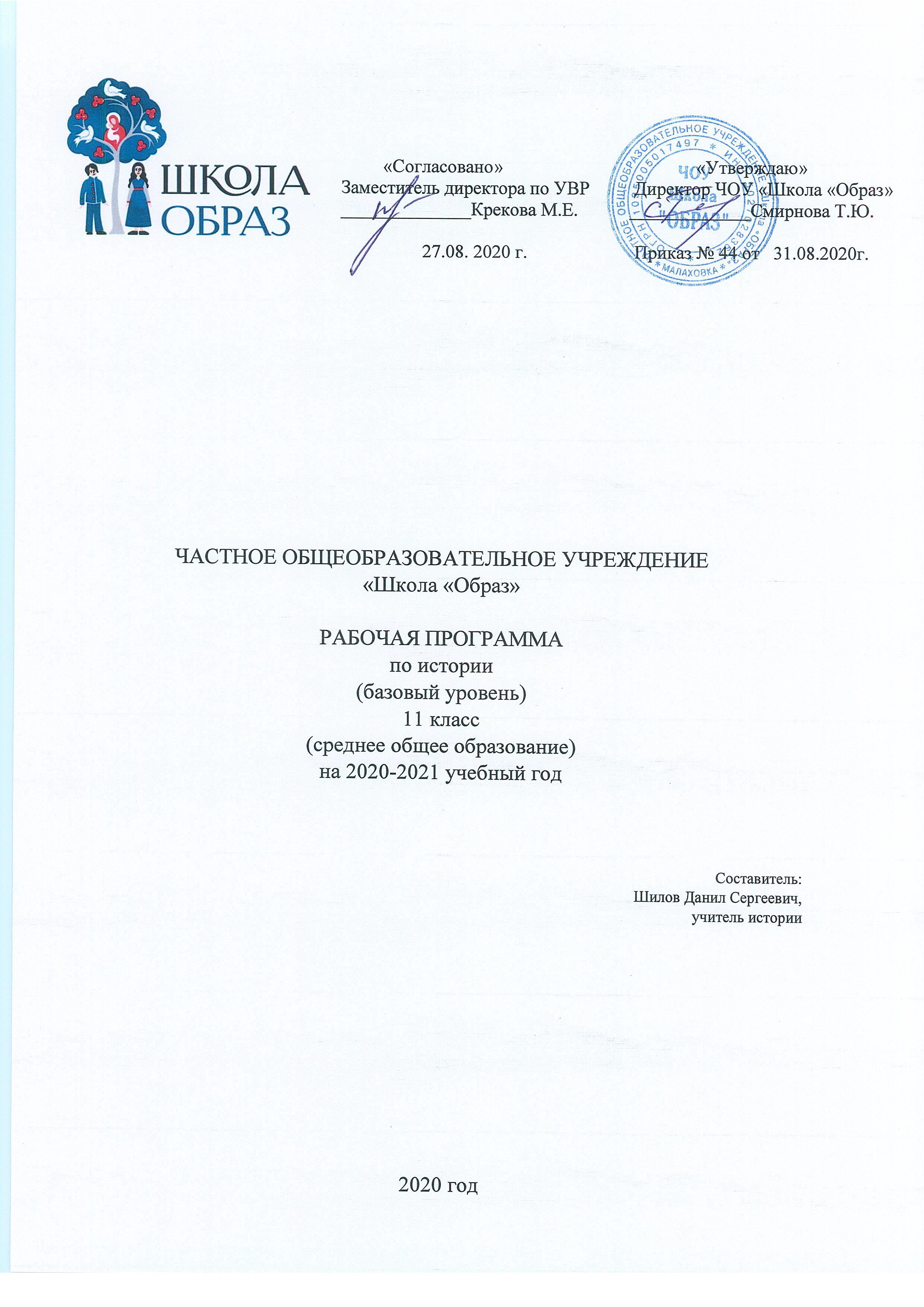 Пояснительная записка.    Рабочая программа по истории для 11 класса составлена на основе Федерального компонента Государственного стандарта среднего (полного) общего образования, примерной программы по предмету. Соответствует второму концентру исторического образования в средней школе. Рабочая программа содействует реализации единой концепции исторического образования. Рабочая программа конкретизирует содержание предметных тем образовательного стандарта, дает распределение учебных часов последовательность изучения тем и разделов учебного предмета с учетом межпредметных и внутрипредметных связей, логики учебного процесса, возрастных особенностей учащихся.  Весь исторический материал изучается синхронно-параллельно.  Это сделано для того, чтобы учащиеся лучше ориентировались в событиях и фактах временного исторического пространства.  Рабочая программа для 10 класса рассчитана на 68 учебных часов (базовый уровень)-  2 часа в неделю (34 учебные недели), для 11 класса рассчитана на 68 учебных часов (базовый уровень) -  2 часа в неделю (34 учебные недели). Всего курс «История» в 10-11 классах - на 136 учебных часов.Общая характеристика учебного предмета.Историческое образование на ступени среднего  общего образования  способствует формированию систематизированных знаний об историческом прошлом, обогащению социального опыта учащихся при изучении и обсуждении исторически возникших форм человеческого взаимодействия. Ключевую роль играет развитие способности учащихся к пониманию исторической логики общественных процессов, специфики возникновения и развития различных мировоззренческих, ценностно-мотивационных, социальных систем. Тем самым, историческое образование приобретает особую роль в процессе самоидентификации подростка, осознания им себя как представителя исторически сложившегося гражданского, этнокультурного, конфессионального сообщества. Обеспечивается возможность критического восприятия учащимися окружающей социальной реальности, определения собственной позиции по отношению к различным явлениям общественной жизни, осознанного моделирования собственных действий в тех или иных ситуациях. Развивающий потенциал системы исторического образования на ступени полного среднего образования связан с переходом от изучения фактов к их осмыслению и сравнительно-историческому анализу, а на этой основе – к развитию исторического мышления учащихся. Особое значение придается развитию навыков поиска информации, работы с ее различными типами, объяснения и оценивания исторических фактов и явлений, определению учащимися собственного отношения к наиболее значительным событиям и личностям истории России и всеобщей истории. Таким образом, критерий качества исторического образования в полной средней школе связан не с усвоением все большего количества информации и способностью воспроизводить изученный материал, а с овладением навыками анализа, объяснения, оценки исторических явлений, развитием их коммуникативной культуры учащихся.Изучение истории на базовом уровне направлено на более глубокое ознакомление учащихся с социокультурным опытом человечества, исторически сложившимися мировоззренческими системами, ролью России во всемирно-историческом процессе, формирование у учащихся способности понимать историческую обусловленность явлений и процессов современного мира. Тем самым, базовый уровень можно рассматривать как инвариантный компонент исторического образования на ступени среднего (полного) общего образования, связанный с приоритетными воспитательными задачами учебного процесса.  Реализация программы исторического образования базового уровня на ступени  полного среднего образования предполагает определенную специфику межпредметных связей. «История» входит в состав предметов, определенных базисным учебным планом как обязательные. Тем самым, предполагается изучение курса истории учащимися, получающими углубленную подготовку в рамках самых различных профилей. Кроме того, с учетом небольшого объема учебного времени, отведенного на изучение истории на базовом уровне, принципиально важны межпредметные связи с курсом обществознания. Предполагается не только использование учащимися понятийного аппарата, усвоенного в рамках обществоведческого курса, но и тесная взаимосвязь обоих предметов в формировании и развитии умений и навыков, важных для познавательной, информационно-коммуникативной, рефлексивной деятельности учащихся.Общая характеристика рабочей программы.     Рабочая программа составлена на основе - Федерального компонента государственного стандарта среднего (полного) общего образования (базовый уровень) по истории (Сборник нормативных документов. История. М.: Дрофа, 2004),  - Примерной программы среднего (полного) общего образования по истории (базовый уровень) М., 2012 (http://window.edu.ru/resource/207/37207/files/10-1-s.pdf) - Программы курса «История». Базовый уровень. 10-11 классы / авт.-сост. Л.А. Пашкина. –М.: ООО «Русское слово – учебник», 2016.- Авторской программы «Всеобщая история. Конец XIX – начало XXI века». 11 кл. Загладин Н.В., Загладина Х.Т. М., «Русское слово», 2009.  и реализуется с помощью УМК:- Учебник:  Сахаров А.Н., Загладин Н.В. История с древнейших времён до конца XIX века: учебник для 10 класса общеобразовательных учреждений. Базовый уровень / А.Н. Сахаров, Н.В. Загладин. — М.: ООО «Русское слово», 2018-  Учебник:  Загладин Н.В., Петров Ю.А. История. Конец XIX – начало XXI века: учебник для 11 класса общеобразовательных учреждений. Базовый уровень. М.: ООО «Русское слово», 2018 Планируемые результаты.Личностные результаты:формирование основ гражданской, этнонациональной, социальной, культурной самоидентификации личности обучающегося;усвоение базовых национальных ценностей современного российского общества: гуманистических и демократических ценностей, идей мира и взаимопонимания между народами, людьми разных культур;воспитание уважения к историческому наследию народов России; восприятие традиций исторического диалога, сложившихся в поликультурном, полиэтничном и многоконфессиональном Российском государстве.формирование важнейших культурно-исторических ориентиров для гражданской, этнонациональной, социальной, культурной самоидентификации личности, (включая когнитивный, эмоционально-ценностный и поведенческий компоненты);формирование представления о территории и границах России, знание основных исторических событий развития государтвенности и общества; знание истории края, его достижений и культурных традиций;формирование гражданской позиции, патриотических чувств и чувство гордости за свою страну;формирование способности принимать решения в проблемной ситуации на основе переговоров;воспитание уважения к истории, культурным и историческим памятникамуважение к другим народам России и мира и принятие их, формирование межэтнической толерантности, готовности к равноправному сотрудничеству;формирование умения строить жизненные планы с учётом конкретных социально-исторических, политических и экономических условий;развитие устойчивого познавательного интереса и становление смыслообразующей функции познавательного мотива;формирование готовности к выбору профильного образования.Метапредметные:развитие умения искать, анализировать, сопоставлять и оценивать содержащуюся в различных источниках информацию о событиях и явлениях прошлого и настоящего, способностей определять и аргументировать своё отношение к ней;формирование способности ставить новые учебные цели и задачи, планировать их реализацию, в том числе во внутреннем плане;формирование навыков контролировать и оценивать свои действия как по результату, так и по способу действия, вносить соответствующие коррективы в их выполнение;формирование способности к проектированию; практическое освоение обучающимися основ проектно-исследовательской деятельности;формирование умений работать в группе;формирование навыков по организации и планированию учебного сотрудничества с учителем и сверстниками;формирование умений действовать с учётом позиции другого, согласовывать свои действия; устанавливать и поддерживать необходимые контакты с другими людьми;приобретение опыта регуляции собственного речевого поведения как основы коммуникативной компетентности;создание условий для практического освоению морально-этических и психологических принципов общения и сотрудничества;формирование умений развития стратегий смыслового чтения и работе с информацией; умения работать с текстами, преобразовывать и интерпретировать содержащуюся в них информацию, в том числе:систематизировать, сопоставлять, анализировать, обобщать и интерпретировать информацию, содержащуюся в готовых информационных объектах;выделять главную и избыточную информацию, выполнять смысловое свёртывание выделенных фактов, мыслей; представлять информацию в сжатой словесной форме (в виде плана или тезисов) и в наглядно-символической форме (в виде таблиц, графических схем и диаграмм, карт понятий — концептуальных диаграмм, опорных конспектов); заполнять и дополнять таблицы, схемы, диаграммы, тексты.усовершенствование умения передавать информацию в устной форме, сопровождаемой аудиовизуальной поддержкой, и в письменной форме гипермедиа (т. е. сочетания текста, изображения, звука, ссылок между разными информационными компонентами).формирование умения использовать информацию для установления причинно-следственных связей и зависимостей, объяснений и доказательств фактов в различных учебных и практических ситуациях, ситуациях моделирования и проектирования.формирование умения самостоятельно контролировать своё время и управлять им;формирование умения адекватно оценивать правильность выполнения действия и вносить необходимые коррективы в исполнение как в конце действия, так и по ходу его реализации;формирование умения осуществлять расширенный поиск информации с использованием ресурсов библиотек и Интернета;формирование стремления устанавливать и сравнивать разные точки зрения, прежде чем принимать решения и делать выбор; учитывать разные мнения и стремиться к координации различных позиций в сотрудничестве;формирование умения формулировать собственное мнение и позицию, аргументировать и координировать её с позициями партнёров в сотрудничестве при выработке общего решения в совместной деятельности, спорить и отстаивать свою позицию не враждебным для оппонентов образом;формирование умения планировать и выполнять учебное исследование и учебный проект, используя оборудование, методы и приёмы, адекватные исследуемой проблеме;формирование умения распознавать и ставить вопросы, ответы на которые могут быть получены путём научного исследования, отбирать адекватные методы исследования, формулировать вытекающие из исследования выводы;формирование умения использовать некоторые методы получения знаний, характерные для социальных и исторических наук: постановка проблемы, опросы, описание, сравнительное историческое описание, объяснение, использование статистических данных, интерпретация фактов;формирование умения ясно, логично и точно излагать свою точку зрения, использовать языковые средства, адекватные обсуждаемой проблеме;формирование умения отличать факты от суждений, мнений и оценок, критически относиться к суждениям, мнениям, оценкам, реконструировать их основания;формирование умения видеть и комментировать связь научного знания и ценностных установок, моральных суждений при получении, распространении и применении научного знания.формирование умения преобразовывать текст, используя новые формы представления информации: формулы, графики, диаграммы, таблицы (в том числе динамические, электронные, в частности в практических задачах), переходить от одного представления данных к другому;формирование умения связывать информацию, обнаруженную в тексте, со знаниями из других источников; оценивать утверждения, сделанные в тексте, исходя из своих представлений о мире; находить доводы в защиту своей точки зрения;формирование умения подвергать сомнению достоверность имеющейся информации на основе имеющихся знаний, жизненного опыта, обнаруживать недостоверность получаемой информации, пробелы в информации и находить пути восполнения этих пробелов;формирование умения выявлять противоречивую, конфликтную информацию в работе с одним или несколькими источникамиформирование умения давать определения понятиям;формирование умения устанавливать причинно-следственные связи;формирование умения обобщать понятия - осуществлять логическую операцию перехода от видовых признаков к родовому понятию,формирование умения строить логическое рассуждение, включающее установление причинно-следственных связей.Предметные:Выпускник на базовом уровне научится:рассматривать историю России как неотъемлемую часть мирового исторического процесса; знать основные даты и временные периоды всеобщей и отечественной истории из раздела дидактических единиц;определять последовательность и длительность исторических событий, явлений, процессов;характеризовать место, обстоятельства, участников, результаты важнейших исторических событий;представлять культурное наследие России и других стран;работать с историческими документами;сравнивать различные исторические документы, давать им общую характеристику; критически анализировать информацию из различных источников; соотносить иллюстративный материал с историческими событиями, явлениями, процессами, персоналиями;использовать статистическую (информационную) таблицу, график, диаграмму как источники информации;использовать аудиовизуальный ряд как источник информации;составлять описание исторических объектов и памятников на основе текста, иллюстраций, макетов, интернет-ресурсов; работать с хронологическими таблицами, картами и схемами; читать легенду исторической карты;владеть основной современной терминологией исторической науки, предусмотренной программой;демонстрировать умение вести диалог, участвовать в дискуссии по исторической тематике;оценивать роль личности в отечественной истории ХХ века;ориентироваться в дискуссионных вопросах российской истории ХХ века и существующих в науке их современных версиях и трактовках.СОДЕРЖАНИЕ РАЗДЕЛОВ И ТЕМ УЧЕБНОГО ПРЕДМЕТА «ИСТОРИЯ»В 11 КЛАССЕ. Тема 1. Россия и мир в начале XX века.Научно-технический прогресс в конце XIX – последней трети XX вв. и новый этап индустриального развития. Научно-технический прогресс. Причины ускорения научно-технического прогресса. Циклы экономического развития стран Запада в конце XIX – середине XX вв. Технический прогресс в первые десятилетия XXв. Развитие энергетики, появление новых средств связи и передвижения. Достижения медицины. Переход к современному индустриальному производству.Монополистический капитализм. От монополистического капитализма к смешанной экономике. Эволюция собственности, трудовых отношений и предпринимательства. Модернизация в странах Европы, США и Японии. Модели модернизационного развития. Образование монополий. Государство и монополистический капитал: либерально-демократическая модель отношений. Государство и модернизация в Германии, Италии и Японии. Социальные отношения и рабочее движение. Развитие профсоюзного движения. Становление социал-демократии. Изменение социальной структуры индустриального общества. Кризис классических идеологий на рубеже XIX – XX вв. и поиск новых моделей общественного развития. Социальный либерализм, социал-демократия, христианская демократия.Россия на рубеже XIX- XX вв. Территория России на рубеже столетий. Российская модель экономической модернизации. Буржуазия и рабочие. Экономическая политика правительства в конце XIX – начале ХХ в. Особенности развития сельского хозяйства. Расслоение крестьянства. Реформы С.Ю. Витте. Аграрная реформа П.А. Столыпина. Нарастание экономических и социальных противоречий в условиях форсированной модернизации. Кризис империи: русско-японская война и революция 1905-1907 гг. «Восточный вопрос» во внешней политике Российской империи. Россия в системе военно-политических союзов на рубеже XIX – XX вв. Личность Николая II. Внутренняя политика правительства в начале XX в. Кризисные явления в обществе. Идейные течения, политические партии и общественные движения в России на рубеже веков. Русско-японская война 1904–1905 гг.: ход военных действий, причины поражения России. Портсмутский мирный договор. «Кровавое воскресение» и начало революции. Крестьянские выступления и разложение армии. Раскол общества. Всероссийская октябрьская политическая стачка. Манифест 17 октября 1905 г. Декабрьское вооружённое восстание в Москве. Политическая жизнь страны после Манифеста 17 октября 1905 г. Становление российского парламентаризма. Партии социалистической ориентации (левые): РСДРП, Партия социалистов- революционеров. Либеральные партии: Конституционно-демократическая партия, «Союз 17 октября». Консервативные партии (правые). Реформа государственного строя. Основные государственные законы 23 апреля 1906 г.: Полномочия Государственной думы, Государственного совета и императора и порядок принятия законов. Избирательная кампания в I Государственную думу. Деятельность I и II Государственной думы: итоги и уроки. Новый избирательный закон (3 июня 1907 г.). Третьеиюньская монархия и реформы П.А. Столыпина. П.А. Столыпин и его политика. Борьба с революционным движением и думской оппозицией. III Государственная дума. Военно-полевые суды. Программа системных реформ П.А. Столыпина. Крестьянская реформа. Переселенческая политика. Масштабы и результаты реформ П.А. Столыпина. Политический кризис 1912—1913 гг. Духовная жизнь российского общества во второй половине XIX – начале XX вв.  Культура России в конце XIX — начале ХХ в. Городская и сельская жизнь. Развитие системы образования, научные достижения российских ученых. Идейные искания и художественная культура. Серебряный век русской культуры. Литература серебряного века: основные направления и представители. Драматический театр: традиции и новаторство. Зарождение российского кинематографа. Музыка. Модерн в архитектуре. Новые направления в живописи. Колониализм и обострение противоречий мирового развития в начале ХХ в. Колонизация Африки. Колониальные империи: общее и особенное. Экономические кризисы начала ХХ в.: сущность, причины, методы преодоления. Противоречия на международной арене в начале ХХ в. Создание военно-политических союзов. Пути развития стран Азии, Африки и Латинской Америки. Антиколониальные движения в государствах Востока. Восстание ихэтуаней в Китае в 1899-1901 гг. Движение моджахедов в Иране. Деятельность М. Ганди. Революции в Иране (1905-1911) и Китае (1911-1913). Младотурецкая революция. Особенности развития государств Латинской Америки.Первая мировая война. Причины и характер Первой мировой войны. Первый этап войны. Воюющие страны в 1915 – 1916 гг. Россия в Первой мировой войне. Влияние войны на российское общество. Кампания 1917 г. и завершение военных действий. Потери стран-участниц; исторические уроки и социальные последствия Первой мировой войны. Проверочная работа по теме «Россия и мир в начале XX века».Тема 2. Россия и мир между двумя мировыми войнами.Февральская революция в России 1917 г. Предпосылки и причины Февральской революции 1917 г. Падение самодержавия. и создание Временного правительства. Апрельский кризис. Большевики и революция. Советы. Июньский и июльский кризисы власти. Выступление генерала Л.Г. Корнилова и его последствия. Тактика политических партий. Переход власти к партии большевиков. Международные последствия революции в России. Углубление кризиса власти осенью 1917 г. Вооружённое восстание в Петрограде. Установление советской власти. Революционно-демократические преобразования. «Декрет о власти». «Декрет о мире». «Декрет о земле». Новые органы власти и управления. Провозглашение и утверждение советской власти.  Учредительное собрание. Создание РСФСР. Брестский мир. Формирование однопартийной системы.  Предпосылки гражданской войны.Гражданская война и иностранная интервенция. Политические программы участвующих сторон. Начальный этап Гражданской войны и интервенции. Советская республика в кольце фронтов. Военный коммунизм. Создание Красной Армии. Революционный Военный Совет (РВС). Репрессии советской власти в отношении представителей бывших привилегированных сословий. Сотрудничество большевиков с «буржуазными специалистами». Время решающих сражений: март 1919 — март 1920 г. Война с Польшей и поражение Белого движения: апрель — ноябрь 1920 г. «Белый» и «красный» террор. Причины победы красных и поражения Белого движения. Российская эмиграция. Образование СССР. Завершающий этап Гражданской войны: конец 1920—1922 г. Борьба с «зелеными». Особенности боевых действий на национальных окраинах России. Боевые действия в заключительный период Гражданской войны в Закавказье, в Средней Азии и на Дальнем Востоке. Предпосылки создания СССР. Образование Союза Советских Социалистических республик: планы и реальность. Выбор путей объединения. Высшие органы власти. Первая Конституция СССР (1924). Национально-государственное строительство. Политика «военного коммунизма» и НЭП. Экономическое и политическое положение Советской России после окончания Гражданской войны и интервенции. Создание и принятие плана ГОЭЛРО. Отказ от политики военного коммунизма. Новая экономическая политика. Первые итоги нэпа. Противоречия новой экономической политики. Борьба власти с лидерами оппозиции – судебные процессы 1921—1923 гг. над руководителями партий эсеров и меньшевиков. Репрессии против представителей интеллигенции и Церкви. Борьба в большевистской партии вокруг вопроса о продолжении НЭПа. Свёртывание НЭПа.Советская модернизация экономики и культурная революция. Партийные дискуссии о путях социалистической модернизации общества. Концепция построения социализма в отдельно взятой стране. Модернизация советской экономики: основные задачи. Причины свертывания НЭПа. Коллективизация: её принципы – провозглашенные и реальные. «Ликвидация кулачества». Итоги насильственной коллективизации. Стабилизация положения в деревне во второй половине 1930-х гг. Индустриализация: основные результаты. Освоение новых производств, техническая реконструкция народного хозяйства. Создание индустриальной базы страны в Западной Сибири и на Дальнем Востоке. Развитие новых отраслей промышленности. Модернизация армии. Культурная революция и культурные достижения. Спорт и физкультурное движение.Культ личности И.В. Сталина, массовые репрессии и политическая система СССР. Партия большевиков в 1920-е гг. Письмо Ленина к XI съезду РКП (б) (осень 1922 г.). Борьба за власть в партии большевиков в период с 1923 по 1928 г. Причины возвышения и победы И.В. Сталина во внутрипартийной борьбе. Идея И.В. Сталина о возможности построения социализма в одной, отдельно взятой стране. Сталинский тезис о неизбежности обострения классовой борьбы в процессе социалистического строительства как теоретическое обоснование политики репрессий. Культ личности и политический террор в СССР в 1930-е гг. Создание системы ГУЛАГа. Репрессии 1936—1938 гг. «Дело Тухачевского» и чистка рядов Красной Армии. Создание сталинской системы управления и Конституция 1936 г. Культура и искусство СССР в межвоенные годы.  «Культурная революция». Создание советской системы образования.  Идеологические основы советского общества. Партийное руководство художественным процессом. Утверждение метода социалистического реализма в искусстве. Воспитание нового человека. Широкое распространение массовых форм досуга советских людей. Физкультура и спорт. Масштабное строительство общественных зданий и крупных социальных объектов. Развитие кинематографа. Оперное и балетное искусство. Влияние репрессий конца 1930-х гг. на развитие советской культуры. Мир после Первой мировой войны. Ведущие страны Запада в 1920 – 1930-х гг: от стабилизации к экономическому кризису. США в 1920—1930-е гг. Задачи послевоенного развития США. Мировой экономический кризис 1929-1932 гг. и «новый курс» Ф.Д. Рузвельта. Развитие демократических стран Западной Европы в межвоенный период. Кейсианство. Раскол социал-демократии. Углубление конфликта между коммунистами и социал-демократами. Фашизм в Италии и Германии. Милитаризм в Японии. Завоевательная программа фашизма и холокост. Ослабление колониальных империй.  Революционный подъем в Европе и Азии, распад империй и образование новых государств. Парижская (1919) и Вашингтонская конференция (1921-1922) о судьбе колоний. Послевоенная колониальная политика и её итоги. Подъём антиколониальных движений. Особенности национально-освободительных движений в Индии, Иране, Турции. Революция и гражданская война в Китае. М. Ганди. Сунь Ятсен. Международные отношения между двумя мировыми войнами. Лига Наций. Антанта и Советская Россия. Дипломатическое признание СССР. Внешнеполитическая стратегия СССР между мировыми войнами. Мирный план Вильсона. Создание Лиги Наций. Версальско- Вашингтонская система и её противоречия. Пацифизм. На пути ко Второй мировой войне. Политика умиротворения агрессоров. Гражданская война в Испании. Антикоминтерновский пакт. Мюнхенское соглашение как кульминация политики умиротворения. Советско-германский договор о ненападении. Пацифизм и милитаризм в 1920 – 1930-х гг. Военно-политические кризисы в Европе и на Дальнем Востоке.Духовная жизнь и развитие мировой культуры в первой половине XX в. Осмысление истории. Новое в науке о человеке и развитие философии. Живопись: от импрессионизма к модерну. Искусство индустриального общества (модернизм, примитивизм, футуризм, абстракционизм, дадаизм, экспрессионизм, сюрреализм, конструктивизм). Литература. Модернизм в литературе. Музыка и театр. Киноискусство. Обобщающий урок по теме «Россия и мир между двумя мировыми войнами». Практикум.Тема 3. Человечество во Второй мировой войне.Вторая мировая война: причины, участники, основные этапы военных действий. Нападение Германии на Польшу. Блицкриг. Присоединение к СССР Западной Белоруссии и Западной Украины. «Договор о дружбе и границе» между Германией и СССР. «Странная война». Вхождение в состав СССР прибалтийских государств. Советско-финская война. Кампании 1940 - начала 1941 гг.: «битва за Англию»; разгром Франции; военные действия союзников в Северной и Южной Европе, Северной Африке и Средиземноморье. СССР и война в Европе. План «Барбаросса». Подготовка к нападению Германии на СССР.Начальный период Великой Отечественной войны. Летняя катастрофа 1941 г. и её причины. Мобилизация страны. Смоленское сражение и катастрофа на Украине. Начало блокады Ленинграда. «Дорога жизни». Битва под Москвой. Военно-стратегическое, морально-политическое и международное значение победы Красной Армии под Москвой.Антигитлеровская коалиция.   Зарождение антигитлеровской коалиции и вступление войну США. СССР в антигитлеровской коалиции. Боевые действия на Восточном фронте весной — летом 1942 г. Оборона Сталинграда. Оккупационный режим на советской территории. Партизанское движение. «Всё для фронта, всё для победы!» Движение Сопротивления в Европе. Коренной перелом в Великой Отечественной войне. Разгром немецко-фашистских захватчиков под Сталинградом. Начало коренного перелома в ходе Великой Отечественной и Второй мировой войны. Битва на Орловско-Курской дуге и её значение. Завершение периода коренного перелома в войне. Укрепление антифашистской коалиции. Проблема открытия второго фронта. Тегеранская конференция. Идеология, культура и война. Изменение отношения к Православной церкви со стороны властей.Заключительный этап Великой Отечественной войны. Освобождение советской земли. Окончательное снятие блокады Ленинграда в январе 1944 г. Операция «Багратион», освобождение Белоруссии. Государственная политика на освобожденных землях. Наступление Красной Армии в Восточной Европе. Открытие второго фронта. Ялтинская конференция. Арденнская и Висло-Одерская операции. Падение Берлина. Капитуляция Третьего рейха. Советское военное искусство. Героизм советских людей в годы войны. Партизанское движение. Тыл в годы войны. Идеология и культура в годы войны. Причины, цена и значение великой Победы Потсдамская конференция. Решения союзников по антигитлеровской коалиции о послевоенном миропорядке. Противоречия между союзниками. Парад Победы в Москве. Участие СССР в войне с Японией. Окончание Второй мировой войны. Причины Победы. Цена Победы и итоги войны. Роль СССР во Второй мировой войне. Проверочная работа по теме «Человечество во Второй мировой войне».Тема 4. Мировое развитие в первые послевоенные десятилетия.Советский Союз в первые послевоенные годы.  Постепенный переход страны на мирный путь развития. Сохранение в новых условиях мобилизационных, военных методов, основанных на жесткой централизации управления и распределения ресурсов. Влияние сложного положения страны, в том числе на международной арене, на принятие чрезвычайных мер. Восстановление хозяйства. Источники высоких темпов развития экономики в послевоенное время. Проблемы сельского хозяйства. Денежная реформа 1947 г. Итоги четвертой пятилетки (1946–1950). Послевоенные репрессии. Идеологические кампании конца 40-х гг.Первые попытки реформ. Объективные и субъективные причины необходимости изменения внутренней и внешней политики страны. Преемники И.В. Сталина на пути преобразований. Инициативы Л.П. Берии и Г.М. Маленкова и начало осуществления реформ. Борьба за власть в партийной верхушке. Попытки преодоления культа личности. XX съезд КПСС. Значение разоблачения культа личности И.В. Сталина для последующего развития общества. Советское общество конца 1950-х — начала 1960-х гг. Противоречивые тенденции во внутренней политике СССР после ХХ съезда КПСС. Борьба за власть в конце 1950-х гг. Новые ориентиры развития общества. Экономика и политика в конце 1950-х — начале 1960-х гг. Экономические реформы 1950 – 1960-х гг., причины их неудач. Итоги освоения целинных и залежных земель, реализация жилищной программы, изменения в жизни крестьянства, реформа в военной сфере. Концепция построения коммунизма. Начало освоения космоса. Административные реформы. Октябрьский Пленум ЦК КПСС 1964 г. Отставка Н.С. Хрущёва. Страны Западной Европы и США в первые послевоенные десятилетия. Становление «общества благосостояния» и смешанной экономики. Социально ориентированная рыночная экономика. «Справедливый курс» Г. Трумэна. Программы Дж. Кеннеди и его преемников: «Новые рубежи», «Великое общество» – их итоги. Германское «экономическое чудо». «Шведская модель». Демократизация общественно-политической жизни и развитие правового государства. Падение мировой колониальной системы. Распад колониальной системы: причины и основные этапы. Проблема выбора пути развития в условиях биполярного мира. Создание Британского Содружества и Французского Сообщества. Идея социалистической ориентации. Соперничество СССР и США за сферы влияния над странами Азии, Африки и Латинской Америки; его роль в разжигании локальных войн и конфликтов. Конфликты и кризисы в странах «Юга». «Холодная война» и международные конфликты 1940-1970-х гг. Предпосылки начала «холодной войны». Противоборство двух военно-политических блоков. Первые военно-политические конфликты «холодной войны». «Холодная война» и ее влияние на экономику и внешнюю политику страны. «Холодная война» в Азии. Война в Корее. Политика мирного сосуществования и военное соперничество. Карибский кризис 1962 г. Война во Вьетнаме. Молодежное, антивоенное, экологическое, феминистское движения. Проблема политического терроризма. Овладение СССР ракетно-ядерным оружием.Расширение системы социализма: Восточная Европа и Китай. Роль СССР в освобождении стран Восточной Европы от фашизма. Складывание мировой социалистической системы. Переход от общедемократических преобразований к утверждению «советской модели социализма». Восточная Европа в орбите влияния СССР. Первые симптомы кризиса в Восточной Европе. СССР и Китай: от союза к противостоянию. «Большой скачок» и культурная революция в Китае.Проверочная работа по теме «Мировое развитие в первые послевоенные десятилетия».Тема 5. Россия и мир в 1960 – 1990-е годы. Научно-техническая революция. Проблема периодизации НТР.  Технологии новой эпохи. Транспорт, космонавтика и новые конструкционные материалы. Биохимия, генетика, медицина. Электроника и робототехника.Становление информационного общества. Человечество на этапе перехода к информационному обществу. Информационная революция. Глобальная Сеть. Индустрия производства знаний. Новая социальная структура общества. Средний класс. Маргинализация общества в условиях ускоренной модернизации. Системный кризис индустриального общества на рубеже 1960 – 1970-х гг. Историческая природа тоталитаризма и авторитаризма новейшего времени. Политическая идеология тоталитарного типа. Государственно-правовые системы и социально-экономическое развитие общества в условиях тоталитарных и авторитарных диктатур. Кризис «общества благосостояния». Причины кризисов в развитых странах. Коммунисты и левые правительства в Европе. Феномен еврокоммунизма. Причины появления «новых левых» в Западной Европе в 1960- е гг. Бунт против «общества потребления», социальная база радикальных общественных движений. Неоконсервативная революция 1980-х гг. Причины необходимости обновления идеологии консерватизма. Концепции неоконсерватизма. Социально-экономическая политика неоконсерватизма и её итоги. Неконсервативная модернизация. Модели ускоренной модернизации в XX веке. СССР: от реформ — к застою. Приход к власти Л.И. Брежнева. Система коллективного руководства. Восстановление прежней вертикали власти: ЦК — обком — райком; воссоздание отраслевых министерств. «Застой». Новые ориентиры аграрной политики. Рост экономической самостоятельности предприятий. Рост производства. Теория развитого социализма. Складывание модели советского «общества потребления». Проблемы застоя в экономике. Конституция 1977 года. Диссидентское и правозащитное движение.Углубление кризисных явлений в СССР и начало политики перестройки. Деятельность Ю.В. Андропова. Попытки модернизации советского общества в условиях замедления темпов экономического роста. Борьба с коррупцией. Ужесточение борьбы с инакомыслием. Приход к власти М.С. Горбачёва. Возобновление борьбы с коррупцией. Обновление высшего звена правящей элиты. Стратегия ускорения как основа экономических программ и причины ее провала. Кампания борьбы с пьянством, её итоги. Авария на Чернобыльской АЭС 26 апреля 1986 г. и её последствия. Расширение самостоятельности государственных предприятий. Принятие законов, разрешающих создание кооперативов и индивидуальную (частнопредпринимательскую) трудовую деятельность. Последствия экономических реформ. Поиск путей преодоления кризиса. Развитие гласности и демократии в СССР. Политика перестройки и гласности. Расширение гласности. Переосмысление прошлого и ориентиры на будущее. Создание Комиссии по реабилитации жертв политических репрессий. Свободные дискуссии в СМИ. Проблемы статуса и привилегий номенклатуры. Стремления к демократической трансформации общества. Политический раскол советского общества. Возникновение политических организаций, независимых от КПСС. Выборы народных депутатов СССР в 1989 г. Консолидация сил, оппозиционных курсу перестройки, в рядах КПСС. Рост популярности Б.Н. Ельцина, избрание его президентом Российской Федерации. Формирование многопартийности. Кризис и распад советского общества. Кризис коммунистической идеологии. Межнациональные конфликты. Причины кризиса в межнациональных отношениях в СССР. Развитие кризиса Союза ССР. Обострение противоречий между Арменией и Азербайджаном из-за Нагорного Карабаха. Оформление в Латвии и Эстонии народных фронтов, в Литве – организации «Саюдис», выступавших за выход этих республик из состава СССР. Очаги напряжённости в Узбекистане, Грузии, Южной Осетии, Абхазии, Приднестровье. Принятие союзными республиками деклараций о суверенитете. Попытка переворота и распад СССР. Причины распада СССР. Создание СНГ. Наука, литература и искусство. Спорт. 1960—1980-е гг. Особенности развития советской культуры в 1950 – 1980-х гг. Наука и образование в СССР. Роль книги в жизни советских людей. Развитие отечественной литературы. Театр и киноискусство. Эстрада. Размежевание в живописи и скульптуре на официальное искусство и альтернативные художественные направления. Достижения советского спорта. Япония, новые индустриальные страны и Китай: новый этап развития.  «Новые индустриальные страны» Латинской Америки и Юго-Восточной Азии: авторитаризм и демократия в политической жизни, экономические реформы. Истоки и особенности «экономического чуда» Японии. Демократизация общественно- политической жизни страны. Политика в области образования, технологического развития, внешней торговли. Специфика трудовых отношений в японских корпорациях. Новые индустриальные страны: общее и особенное в опыте модернизации Южной Кореи, Сингапура, Тайваня. Второй эшелон новых индустриальных стран: Филиппины, Индонезия, Таиланд, Малайзия. Китай на пути реформ. Социально-экономическое развитие Индии, исламского мира и Латинской Америки в 1950 – 1980-е гг. Особенности реформ и политики модернизации Индии: её достижения (отмена кастовой системы, создание индустриального сектора экономики, социальная политика, «зеленая революция») и проблемы (демографические, социальные, межкультурного взаимодействия). Внешняя политика Индии. Участие в Движении неприсоединения. Исламский мир: национально-патриотическая и традиционалистская модели развития. Арабо-израильские конфликты. Особенности социально-экономического развития Латинской Америки. Перонизм и демократия в Латинской Америке. Национально-освободительные движения и региональные особенности процесса модернизации в странах Азии и Африки.Международные отношения: от разрядки к завершению «холодной войны».  Основные этапы развития системы международных отношений в конце XIX – середине XX вв.  СССР и США: итоги соперничества. СССР в глобальных и региональных конфликтах второй половины XX в. Достижение военно-стратегического паритета СССР и США. Разрядка международной напряжённости. Причины срыва разрядки и обострение противоборства СССР и США в начале 1980-х гг. Афганская война. Новое политическое мышление и завершение «холодной войны». Мировые войны в истории человечества: социально-психологические, демографические, экономические и политические причины и последствия.Тема 6. Россия и мир на современном этапе развития. Транснационализация и глобализация мировой экономики и их последствия. Возникновение ТНК и ТНБ. Глобализация мировой экономики и ее последствия. Предприниматели и предпринимательская деятельность. Проблемы многонациональных государств и массовой миграции в эпоху глобализации. Дискуссия о постиндустриальной стадии общественного развития. Информационная революция и становление информационного общества. Собственность, труд и творчество в информационном обществе. Интеграция развитых стран и её итоги. Этапы интеграции стран Западной Европы: хронологические рамки, страны и регионы, области сближения, итоги. Противоречия европейской интеграции. Тенденции интеграционных процессов в Европе. Интеграционные процессы в Северной Америке. Россия: курс реформ и политический кризис 1993 г. Становление новой российской государственности. Опыт «шоковой терапии». Либерализация цен. Снятие ограничения на частнопредпринимательскую деятельность, в том числе в сфере торговли. Проведение приватизации. Переход к рыночной экономике: реформы и их последствия. Августовские события 1991 года. Политический кризис 1993 г.: сущность, причины, основные события и итоги. Конституция России 1993 года. Итоги парламентских выборов 1993 г. Общественно-политические проблемы России во второй половине 1990-х гг. Межнациональные и межконфессиональные отношения в современной России. Обострение отношений между центром власти в Москве и субъектами Федерации. Подписание Федеративного договора 31 марта 1992 г. Чеченский конфликт. Выборы 1995 и 1996 гг. Предприниматели как новая сила на политической арене страны. Финансово-промышленные группы (ФПГ). Возникновение медиа-холдингов. Углубление политического и социально-экономического кризиса. Россия на рубеже веков: по пути стабилизации.  Вторая чеченская война. Парламентские и президентские выборы 1999—2000 гг. Курс на укрепление государственности, экономический подъем, социальную и политическую стабильность, укрепление национальной безопасности, достойное для России место в мировом сообществе. Утверждение государственной символики России. Меры по укреплению вертикали власти. Политические партии и движения  Российской Федерации. Усиление правовой базы реформ. Реорганизация силовых ведомств и реформа вооружённых сил. Активизация борьбы с коррупцией, криминалитетом, нелегальными операциями коммерческих структур. Завершение процесса мирного урегулирования в Чечне. Парламентские и президентские выборы 2003 и 2004 гг.  Российская Федерация в начале XXI в. Россия в 2004-2007 гг. Продолжение курса на упрочение вертикали власти. Создание общественной палаты. Национальные проекты «Здоровье», «Доступное и комфортное жильё – гражданам России», «Развитие агропромышленного комплекса», «Образование». Создание Стабилизационного фонда. Выборы 2007—2008 гг. Россия в условиях глобального кризиса. Ориентиры модернизационной стратегии развития страны. Выборы 2011–2012 гг. Духовная жизнь России в современную эпоху. Российская культура в условиях радикального преобразования общества. Влияние на духовную жизнь страны социальных и культурных перемен, происходивших в российском обществе в постсоветский период. Коммерциализация культуры и досуга и их последствия. Вестернизация молодёжной культуры. Рост интереса к отечественному культурному и духовному наследию. Русская Православная Церковь в новой России. Театр, музыка, кино. Живопись, архитектура, скульптура. Государственная политика в области культуры. Основные итоги развития России с древнейших времен до наших дней. Значение изучения истории. Опасность фальсификации прошлого России в современных условиях. Фальсификация новейшей истории России – угроза национальной безопасности страны (изменения в федеральный компонент государственных образовательных стандартов начального общего, основного общего и среднего (полного) общего образования, утвержденный приказом Министерства образования Российской Федерации от 05.03.2004 г.  № 1089, внесенные приказом Министерства образования и науки Российской Федерации от 24.01.2012 г.  № 39).Падение коммунистических режимов в странах Центральной и Восточной Европы. Страны Восточной и Юго-Восточной Европы и государства СНГ в мировом сообществе.  Перестройка в СССР и подъем антикоммунистического движения в Восточной Европе в 1980-е гг. Общее и особенное в демократических революциях в странах Восточной Европы. Восточная Европа после социализма. Кризис в Югославии. Развитие Содружества Независимых Государств. Обострение отношений России и Украины в 2014 г. Вооружённые конфликты в СНГ. Политическое и социально-экономическое развитие стран СНГ. Российская Федерация и СНГ. Цветные революции в странах СНГ и их последствия. Страны Азии, Африки и Латинской Америки на современном этапе развития. Авторитаризм и демократия в Латинской Америке XX века. Выбор путей развития государствами Азии и Африки. Демократизация государства и общества в странах Латинской Америки в 1980–1990-е гг. Интеграционные процессы в Латинской Америке. Китай на современном этапе развития. Российско-китайские отношения в начале XXI в. Создание Шанхайской организации сотрудничества (ШОС). Проблемы развития Японии на современном этапе. Индия: достижения и проблемы модернизации. Политическое и экономическое развитие стран Ближнего Востока и Северной Африки. Исламский фундаментализм. Революции в странах Ближнего Востока и Северной Африки. Страны Центральной и Южной Африки. Россия и складывание новой системы международных отношений.  Международное положение Российской Федерации после распада СССР. Продолжение процесса согласованного сокращения вооружений, развития партнерских отношений с НАТО. Поиск взаимопонимания между Россией и Западом. Россия в мировых интеграционных процессах и формировании современной международно-правовой системы.  Россия и «Большая семёрка». Новые проблемы во взаимоотношениях Россия – Запад. Попытки политического давления на Россию со стороны Запада. Расширение НАТО на восток. 11 сентября 2001 г. и Россия. Крупные международные проекты с участием России. Обострение отношений России и США в 2008 г. Идея «перезагрузки» отношений США с Россией. Международные организации в современном мире. Проблемы нового миропорядка. Россия и вызовы глобализации. Основные тенденции развития мировой культуры во второй половине XX в. Общественное сознание и духовная культура в период Новейшей истории. Формирование неклассической научной картины мира. Мировоззренческие основы реализма и модернизма. Технократизм и иррационализм в общественном сознании XX в. Теории общественного развития. Религия и церковь в современной общественной жизни.  Экуменическое движение. СМИ и массовая культура. Причины возрождения религиозного фундаментализма и националистического экстремизма в начале XXI в. Искусство: от модернизма к постмодернизму. Контркультура и культура молодёжного бунта. Подъём национальных культур. Культурное наследие XX века.Глобальные угрозы человечеству и поиски путей их преодоления Распад «двухполюсного мира». Интеграционные процессы. Военная и террористическая угрозы. Деятельность международных организаций по предотвращению экологической катастрофы и сбережению природных ресурсов планеты. Система взаимодействия народов и государств в решении глобальных проблем. Глобализация общественного развития на рубеже XX – XXI вв. и ее противоречия. Антиглобализм. Мир в начале XXI века. Особенности современных социально-экономических процессов в странах Запада и Востока. Интернационализация экономики и формирование единого информационного пространства. Интеграционные и дезинтеграционные процессы в современном мире. Кризис политической идеологии на рубеже XX – XXI вв. «Неоконсервативная революция». Современная идеология «третьего пути». Особенности духовной жизни современного общества. Изменения в научной картине мира. Мировоззренческие основы постмодернизма. Роль элитарной и массовой культуры в информационном обществе. Тема 7. Итоговые повторения.Повторение по предмету «Всеобщая история. Конец XIX – начало XXI вв.».Итоговая контрольная работа по предмету «Всеобщая история. Конец XIX – начало XXI вв.».УЧЕБНО-ТЕМАТИЧЕСКИЙ ПЛАН ПО ПРЕДМЕТУ «ИСТОРИЯ» (БАЗОВЫЙ УРОВЕНЬ).Календарно-тематический план по курсу «История» 10 класс: «История с древнейших времен до конца Х1Х века». № п/пНаименование разделаКол-во часовКонтрольные и проверочные работы по темам.1ПУТИ И МЕТОДЫ ПОЗНАНИЯ ИСТОРИИ.4Принципы периодизации в истории.2ОТ ПЕРВОБЫТНОСТИ К ЦИВИЛИЗАЦИИ.7Государства Древнего Востока;Древняя Греция;Древний Рим.3РУСЬ, ЕВРОПА И АЗИЯ В СРЕДНИЕ ВЕКА. 19Империя Франков;Образование Древнерусского государства;Монгольское нашествие;Крестовые походы4Возвышение Московского княжества.4РОССИЯ И МИР НА РУБЕЖЕ НОВОГО ВРЕМЕНИ (КОНЕЦ XV – НАЧАЛО XVII ВВ.)12Экономическое и общественное развитие России в XVII в.;Смутное время;Россия при первых Романовых;5РОССИЯ И МИР В ЭПОХУ ЗАРОЖДЕ-НИЯ ИНДУСТРИ-АЛЬНОЙ ЦИВИЛИЗА-ЦИИ.10Преобразования Петра I;Внешняя политика России в XVIII;Французская революция.6РОССИЯ И МИР В КОНЦЕ XVII – XIX В.В.15Наполеоновские войны;Крымская война;7Итоговое повторение.1Итого: 68№ урока.Тема урока.Дата.Дата.Дата.Замечания по корректировке.№ урока.Тема урока.По плану.По факту.По факту.Замечания по корректировке.1Этапы развития исторического знания.1 нед.2Основы исторической науки. 1 нед.3Россия во всемирной истории. 2 нед.4Обобщение темы  «Пути и методы познания истории».2 нед.5У истоков рода человеческого. 3 нед.6Государства Древнего Востока  3 нед.7 Культура Древнего Востока.4 нед.8Цивилизация Древней Греции. 4 нед.9Древнеримская цивилизация. 5 нед.10Культурно-религиозное наследие античной цивилизации.  5 нед.11Обобщение темы № 2 «От первобытности к цивилизации».6 нед.12Европа в эпоху раннего Средневековья. 6 нед.13Рождение исламской цивилизации. 7 нед.14Славяне в раннем Средневековье. 7 нед.15Образование Древнерусского государства. 8 нед.16Расцвет Древней Руси. 8 нед.17Социально-экономическое развитие Древней Руси. 9 нед.18Политическая раздробленность Руси. 9 нед.19Культура Руси X – начала XIII в. Зарождение русской цивилизации. 10 нед.20Католический мир на подъеме. 10 нед.21 Государства Азии в период европейского Средневековья. Падение Византии. 11 нед.22Монгольское нашествие на Русь. 11 нед.23Русь между Востоком и Западом. Политика Александра Невского. 12 нед.24Западная Европа в XIV – XV вв.12 нед.25Европейская культура, наука и техника в Средние века.13 нед.26Мир за пределами Европы в Средние века. 13 нед.27Возвышение новых русских центров и начало объединения русских земель вокруг Москвы.14 нед.28Эпоха Куликовской битвы. По пути Дмитрия Донского. 14 нед.29Междоусобная война на Руси. 15 нед.30Обобщение темы №  3 «Русь, Европа  и Азия в средние века».15 нед.31На заре Новой эпохи. 16 нед.31Западная Европа: новый этап развития. 16 нед.32Тридцатилетняя война и буржуазные революции в Европе.17 нед.33Образование Русского централизованного государства. 17 нед.34Правление Ивана IV Грозного 18 нед.35Культура и быт России в XIV – XVI вв. 19 нед.36Смутное время на Руси. 19 нед.37Россия при первых Романовых. 20 нед.38Экономическое и общественное развитие России в XVII в.20 нед.39Россия накануне преобразований. 21 нед.40Культура и быт России в XVII в. 21 нед.41Обобщение темы № 4 «Россия и мир на рубеже нового времени».22 нед.43Промышленный переворот в Англии и его последствия. 22 нед.44Эпоха Просвещения и просвещенный абсолютизм. 23 нед.45Государства Азии в XVII—XVIII вв. 24 нед.46Россия при Петре I. 24 нед.47Россия в период дворцовых переворотов. 25 нед.48Расцвет дворянской империи. 25 нед.49Могучая внешнеполитическая поступь империи. 26 нед.50Экономика и население России во второй половине XVIII в. 26 нед.51Культура и быт России XVIII в. 27 нед.52Обобщение темы «Россия и мир в эпоху зарождения индустриальной. цивилизации».27 нед. 53Война за независимость в Северной Америке. 28 нед.54Великая французская революция и ее последствия для Европы. 28 нед.55Европа и наполеоновские войны. 29 нед.56Россия в начале XIX века. Отечественная война 1812 г. 29 нед.57Россия и Священный союз. Тайные общества. 30 нед.58Реакция и революции в Европе 1820 – 1840-х гг. Европа: облик и противоречия промышленной эпохи. 30 нед. 59Страны Западного полушария в XIX веке. Гражданская война в США.31 нед.60Колониализм и кризис «традиционного общества» в странах Востока. 31 нед.61Россия при Николае I. Крымская война. 32 нед.62Воссоединение Италии и объединение Германии. 32 нед.63Россия в эпоху реформ Александра II. 33 нед.64Правление Александра III. 33 нед.65Общественно-политическое развитие стран Запада во второй половине XIX века.33 нед.66Власть и оппозиция в России середины – конца XIX века. 34 нед.67Наука и искусство в XVIII—XIX вв. Золотой век русской культуры.34 нед.68Обобщение темы № 6. «Россия и мир в конце 17- 19 веке». Итоговое повторение по курсу.34 нед.